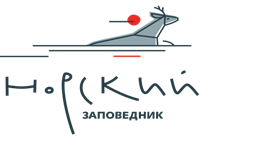 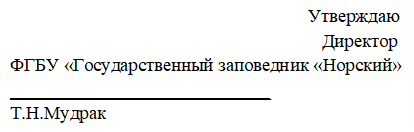 1 февраля, 2021ПОЛОЖЕНИЕо проведении творческого конкурса принтов «Заповедная футболка»18.10.2021г1. Общие положения1.1. Настоящее положение регулирует порядок, сроки проведения и условия участия в творческом конкурсе принтов «Заповедная футболка».1.2. Организатором конкурса является ФГБУ «Государственный заповедник «Норский»2. Цели и задачи2.1. Основной целью конкурса является формирование у подрастающего поколения неравнодушного отношения к природе.2.2. Задачи конкурса:— развивать эмоциональное, образное восприятие природы— формировать собственного отношения к природе и туризму в целом— поддерживать и поощрять талантливых детей, подростков и молодёжь.3. Условия и порядок проведения конкурсаНеобходимо разработать принты для наших новых футболок и толстовок. Принты посвящены заповедной теме.  Мы хотим сделать одежду, которую будут рады носить не только туристы, а также дети и взрослые. Продукт должен восприниматься целевой аудиторией, как современное качественное изделие, которое хочется надевать, а не хранить на полке.Образ линейки: минималистично, легко, стильно, современно, юмор приветствуется.Для кого футболки?Для тех, кто:- любит путешествия и ведёт активный образ жизни;- любит и оберегает природу родного края;- хочет быть оригинальным, выделяться из толпы, удивлять друзей и общественность;- имеет вкус, чувство стиля и юмора.3.1. К участию в конкурсе приглашаются все желающие старше 10 лет.3.2. Участникам необходимо:- выбрать из предложенных ниже тем либо придумать свою тему для футболки / толстовки, которая будет интересна целевой аудитории;- нарисовать ваш рисунок (принт) в любой технике.ВАЖНО! МАКЕТ МОЖЕТ БЫТЬ КАК ВЕРТИКАЛЬНЫМ, ТАК И ГОРИЗОНТАЛЬНЫМТЕМЫ:1. Природа Норского заповедникаЗдесь могут быть любые природные сюжеты, передающие настроение приключения и атмосферу свободы и единения с дикой природой. 2. Туристические атрибутыРюкзак, палатка, аптечка, спальный мешок, котелок, лодка и др. — все это может стать основой вашего макета, если обыграть ими уже всем знакомые сюжеты или эмблемы.3. Всё про туристовВ этой теме могут быть иллюстрации из жизни туристов, сюжеты из отдыха туристов и т.д.Макет должен вызывать непреодолимое желание стать именно туристом или гордость от причастности.5. ЖИВОТНЫЕ И РАСТЕНИЯОсобенно актуально: косуля, рыбный филин, лось, камнеломка селемджинская, лиственница, чозения и другие животные и растения заповедника Норский.7. ФАНТАЗИИ НА ТЕМУ «Я люблю Норский заповедник» и любви к природеВ рамках этой темы нужно обыграть любовь и восхищение красотой заповедника и его окрестностей. Возможные фразы, которые можно поместить на футболку / толстовку:- «Я люблю Норский»;- «Из заповедника с любовью»;- «Природа зовёт, мне надо идти»;- «Лучше рек могут быть только реки, на которых еще не бывал»;- ваш вариант.Добавить соответствующие теме элементы. Должно быть стильно, небанально, современно. 8. РЕТРОНостальгия по прошлому набирает обороты и пользуется все большей популярностью, в том числе среди молодежи. Используя наследие советского плаката и эстетки, предлагаем вам поразмышлять на тему туризма.Мы не хотим ограничивать вас и готовы рассмотреть другие, смелые и амбициозные варианты. Мы ценим оригинальность, авторский подход, необычные решения.Главное, чтобы они привлекали внимание и вызывали желание купить и носить.ВАЖНО:высылая работы на конкурс, вы соглашаетесь с использованием вашего рисунка (принта) в целях создания сувенирной продукции для заповедника "Норский"3.3. Конкурсные работы принимаются на бумажных и электронных носителях, а также по электронной почте.4. Сроки проведения4.1. Прием работ — до 17.12. 2021 г.4.2. Опубликование результатов на официальном сайте учреждения и страницах соцсетей заповедника — 21.12. 2021г.5. Требования к оформлению конкурсной работы5.1. Каждая работа должна иметь название, имя и фамилия автора, его возраст, а также название учреждения, от которого прислана работа, ФИО и контакты руководителя (при условии участия от образовательного учреждения), населённый пункт.6. Критерии оценки. 6.1. Рисунок (принт) должен быть оригинальным, не срисованным, выполнен в хорошем качестве, подходящим для нанесения на изделие.6.2. Оценка конкурсных материалов осуществляется на основе 3-хбалльнойшкалы:- Оригинальность – 0-3 баллов;- Соответствие теме – 0-3 баллов;- Техническое исполнение – 0-3 баллов.7.Награждения победителей. Лучше работы будут использованы в разработке новых дизайнов наших брендированных вещей, с указанием автора рисунка. Авторы лучших работ получат готовое изделие со своим принтом, грамоту и подарок от заповедника. Все участники будут награждены электронными сертификатами.8. Финансирование8.1. Финансирование конкурса осуществляется за счет средств организатора.Желаем всем успехов!Материалы конкурса просим присылать по адресам:-676572 Амурская область, Селемджинский район, пгт. Февральск, ул. Садовая, д.21, отдел экологического просвещения, -nora_eco@mail.ru с пометкой «Заповедная футболка»Тел. для справок: 8(914) 575-98-86 Татьяна Крикунова (методист отдела экологического просвещения).